            Сочинение на тему «Снег». Снег чаще всего начинается  поздней осенью  и может  идти зимой, редко  весной.Зимой снег очень часто, он идет крупными хлопьями или выпадает в виде мельчайших  снежинок.Зимой дети играют  в снежки.Когда выпадает   липкий снег , из него  получаются великолепные снеговики.На улице все белым-бело.Иногда проснешься утром, а на улице  , кроме снега, ничего не видно. На окошках мороз рисует разнообразные узоры, это очень красиво. И самое главное зимой-Новый год , Дед  Мороз, каникулы. Можно покататься на лыжах по снегу , в лесу деревья в это время года  покрыты шапкой  пушистого  снега. Вот за это я люблю зиму.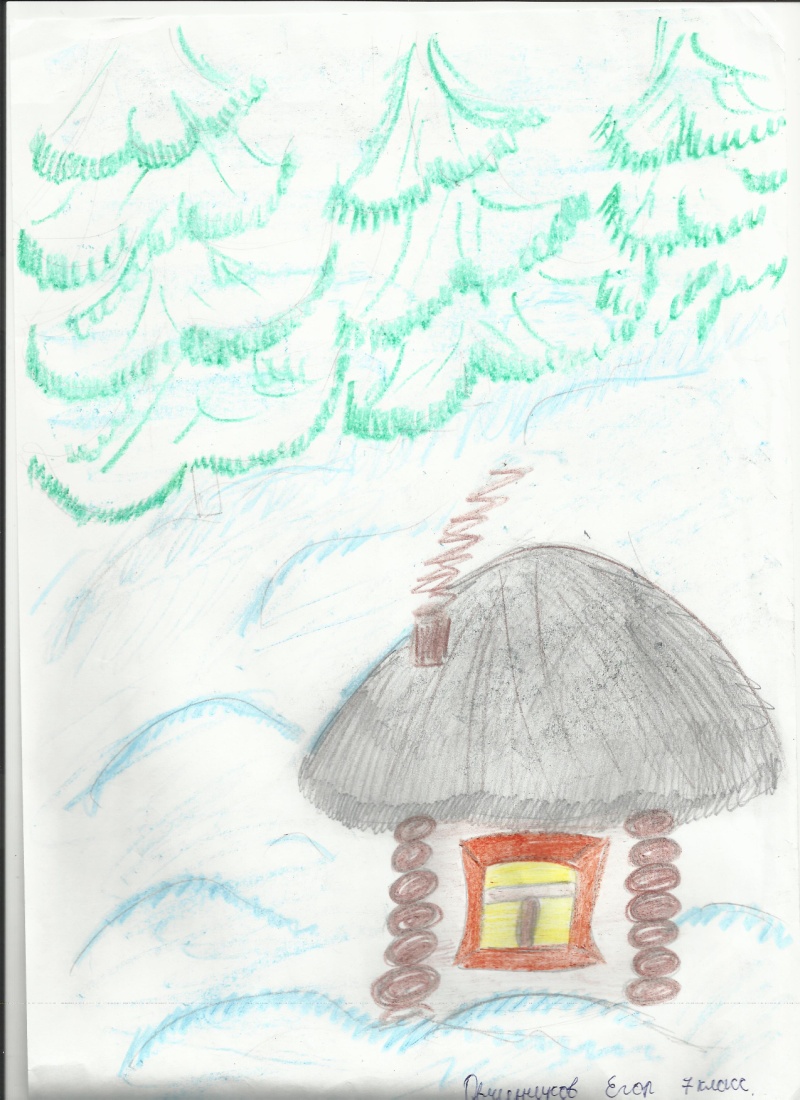           Сочинение на тему «Дождь»Какое же это интересное явление- дождь. В древности люди думали , что дождь – это плач богов , и что есть бог, который его делает , но люди были не правы.Из пара образуются  облака. При низкой температуре пар превращается в   мельчайшие капельки воды,  которые становясь тяжелее, падают на Землю в виде крупных капель.Ученые доказали , что дождевая вода чище ,чем в реках и озерах. А что такое вода? Вода- это вещество, которое используется в  питании растений , животных , людей. Вода может  встретиться  нам в виде льда-твердое состояние , в виде пара. Она, если в жидком состоянии , может принимать    форму сосуда-стакана , ведра , кувшина. В скором времени, вода может стать дефицитом , т.к. многие люди небрежно пользуются ею, нужно бережно относиться к воде и ко всей природе.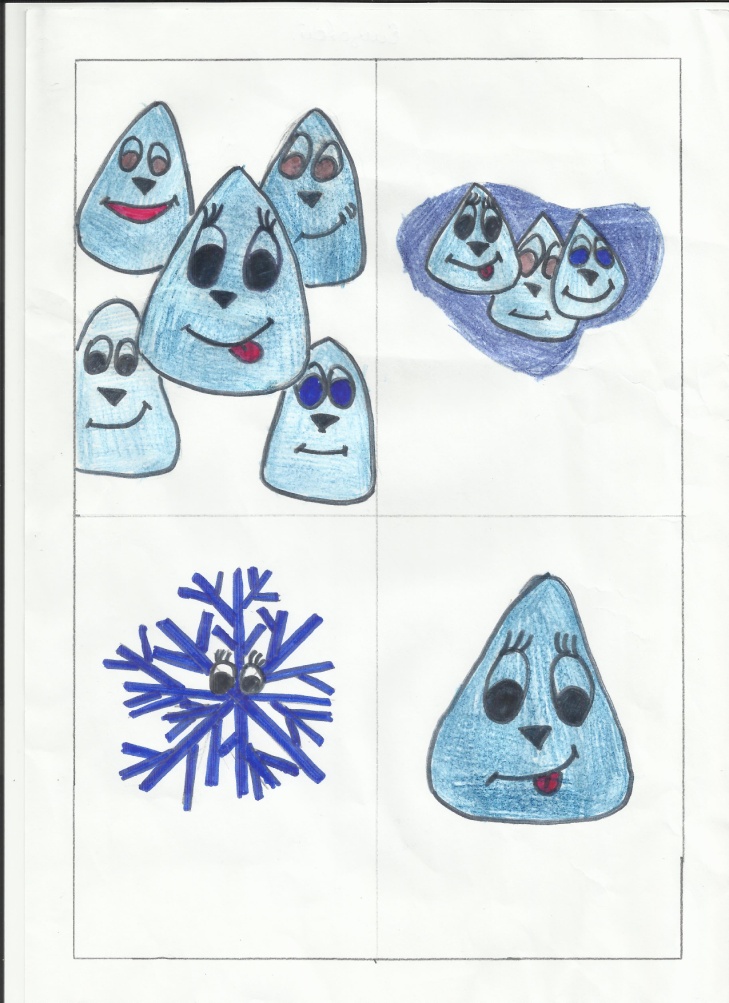      Ануфриева А., 7 кл.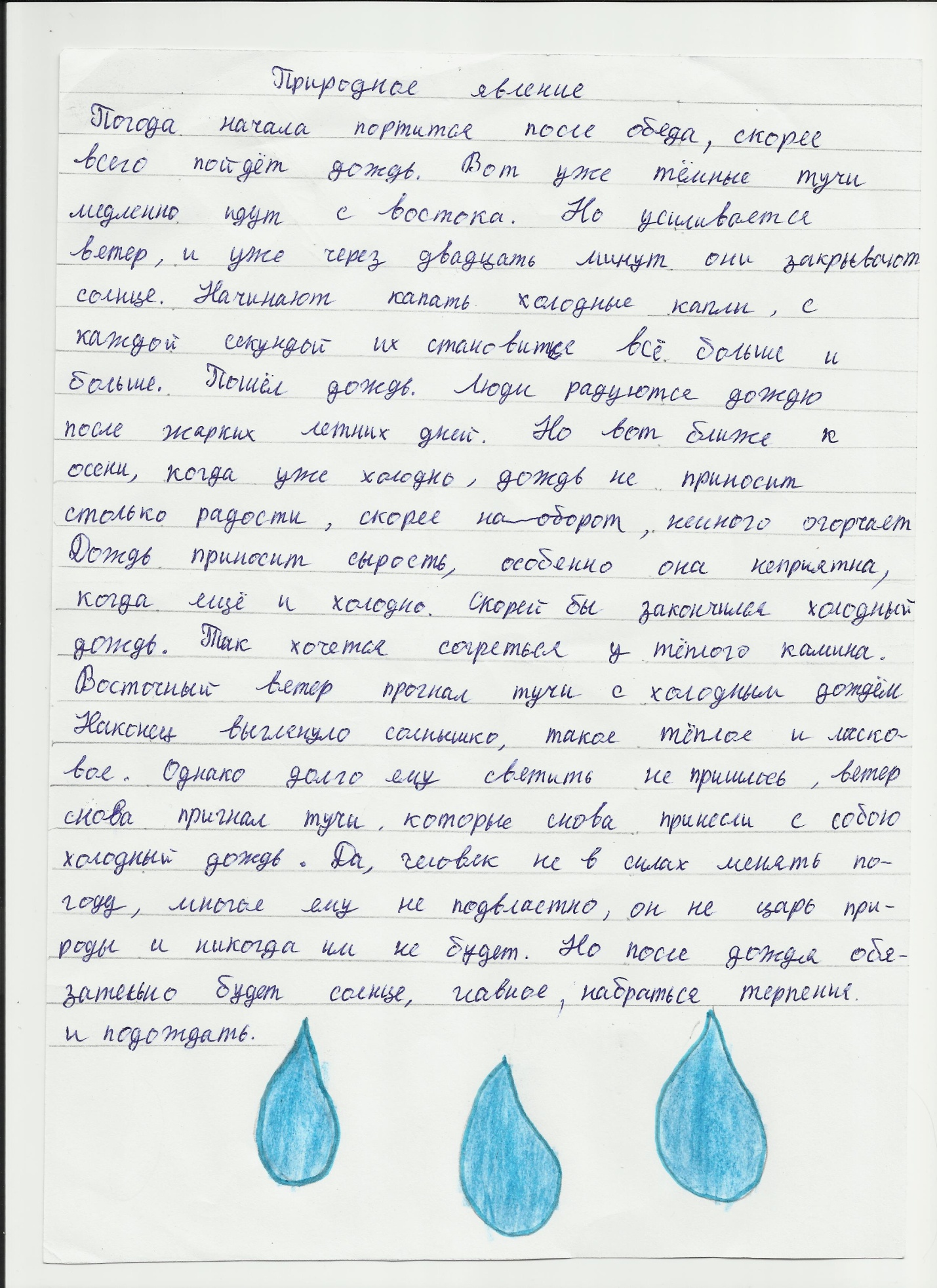 Канашевич В., 7 КЛ.Ануфриева А, 7 кл.Ануфриева А. «Радуга» 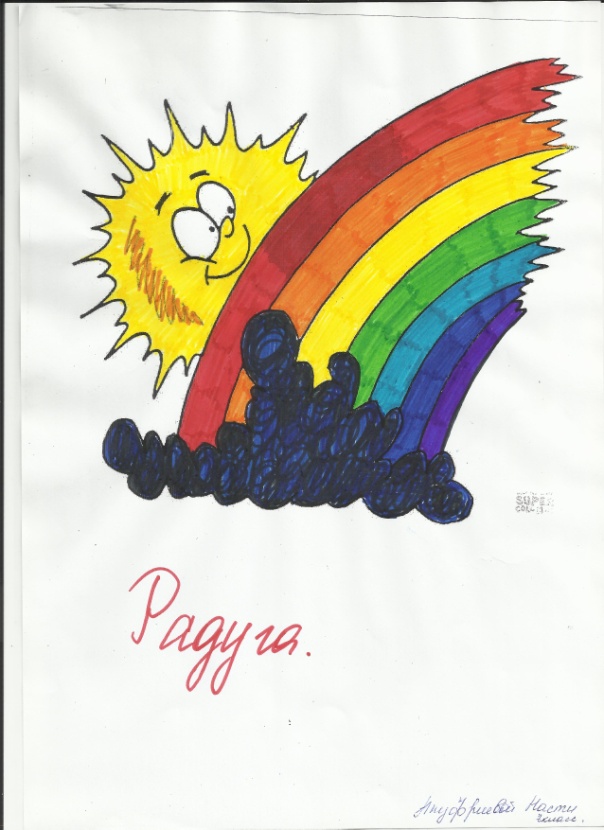 Бахаева  Д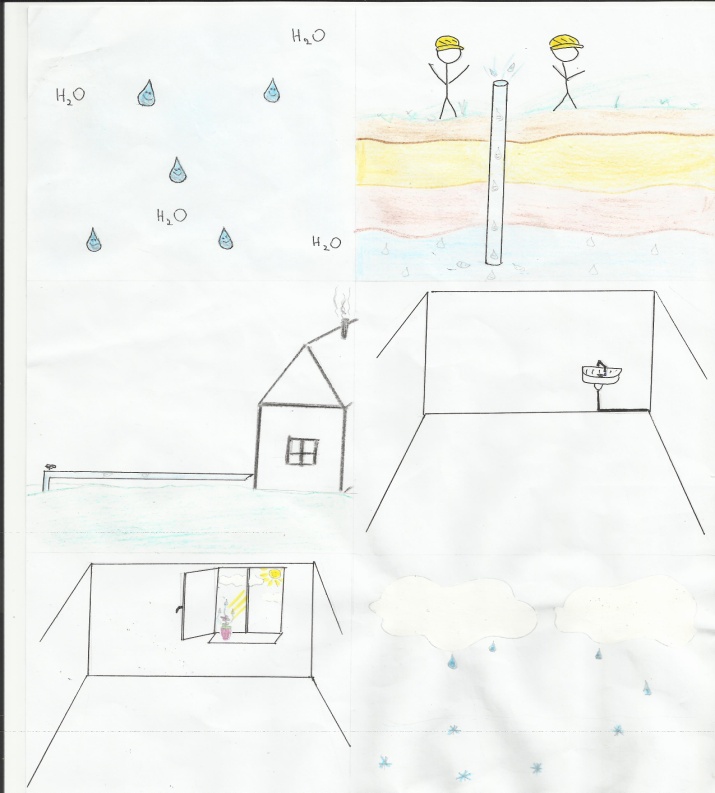 «Путешествие капельки